28.09.2017                                  г. Зеленогорск  		                            № 42-244рО внесении изменений в решение Совета депутатов ЗАТО г. Зеленогорска от 28.02.2013 № 35-213р «Об утверждении Положения о порядке представления лицами, поступающими на должности руководителей муниципальных учреждений г. Зеленогорска, и руководителями муниципальных учреждений г. Зеленогорска сведений о доходах, об имуществе и обязательствах имущественного характера»В целях уточнения порядка представления лицами, поступающими на должности руководителей муниципальных учреждений г. Зеленогорска, и руководителями муниципальных учреждений г. Зеленогорска сведений о доходах, об имуществе и обязательствах имущественного характера, руководствуясь Уставом города, Совет депутатов ЗАТО г. ЗеленогорскаРЕШИЛ:1. Внести в решение Совета депутатов ЗАТО г. Зеленогорска от 28.02.2013 № 35-213р «Об утверждении Положения о порядке представления лицами, поступающими на должности руководителей муниципальных учреждений г. Зеленогорска, и руководителями муниципальных учреждений г. Зеленогорска сведений о доходах, об имуществе и обязательствах имущественного характера» следующие изменения:1.1. Пункт 3 изложить в следующей редакции: «3. Контроль за выполнением настоящего решения возложить на постоянную комиссию по местному самоуправлению, правовым вопросам и безопасности населения.».1.2. В приложении пункты 5, 6 изложить в следующей редакции:«5. Сведения о доходах, об имуществе и обязательствах, указанные  в пунктах 3, 4 настоящего положения, представляются по форме справки о доходах, расходах, об имуществе и обязательствах имущественного характера, утвержденной Указом Президента Российской Федерации от 23.06.2014 № 460 «Об утверждении формы справки о доходах, расходах, об имуществе и обязательствах имущественного характера и внесении изменений в некоторые акты Президента Российской Федерации».6. Сведения о доходах, об имуществе и обязательствах представляются кандидатами и руководителями учреждений в отдел трудовых отношений, муниципальной службы и кадровой политики Администрации ЗАТО г. Зеленогорска.».2. Настоящее решение вступает в силу в день, следующий за днем его опубликования в газете «Панорама».Глава ЗАТО г. Зеленогорска						П.Е. Корчашкин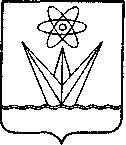  СОВЕТ ДЕПУТАТОВЗАКРЫТОГО АДМИНИСТРАТИВНО-ТЕРРИТОРИАЛЬНОГО ОБРАЗОВАНИЯ ГОРОДА ЗЕЛЕНОГОРСКА КРАСНОЯРСКОГО КРАЯРЕШЕНИЕ